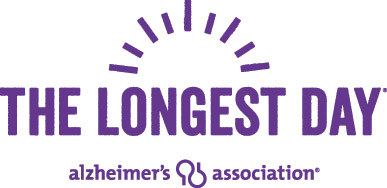 Please Pledge to Help Me in the Fight to End Alzheimer’s!I am participating in the Longest Day, a team fundraising event to support the Alzheimer’s Association.  Individual events take place throughout the year. Then, on the summer solstice, the longest day of the year, we unite to honor those living with dementia and their caregivers, for whom every day is the longest day.  Please consider helping me by pledging your support below. My name is: ____________________________________________________________________I am a Longest Day  individual fundraiser I am part of team __________________I am committed to: A mile a day  starting date _________  end date_____________10,000 steps per day  starting date _________  end date_____________ An hour of activity every day starting date _________  end date_____________    Another Activity/Event:  _____________________________________________________I am doing this to honor: __________________________________________________________ ______________________________________________________________________________________________________________________________________________________________How can you help?Please pledge a donation on my commitment  described above as follows:  ____$ 10 	 _____$ 20 	  ____$ 50 	 ____$ 100	_____other amount  Credit card donations can be made online at: www.alz.org/TLD.  Click find a participant at top right then enter my name.  Checks should be payable to Alzheimer’s Association. Reference “TLD 2018” and return me. My Contact Information:Participant First Name: _____________________Last name: _____________________________Address: _______________________________ City____________ State_______ Zip__________Please contact me with any other questions at: Tel:  _____________ Email: _____________A tax letter will be mailed to all online donors and check donors with an address on their check.Thank You For Your Support! 